АКТобщественной проверкина основании плана работ Общественной палаты г. о. Королев, 
в рамках проведения системного и комплексного общественного контроля, проведен мониторинг по вопросам реализации программы "Доступная среда" для маломобильных групп населения в аптеках  г. о. Королев.Сроки проведения общественного контроля: 12 июля 2019 года.Основания для проведения общественного контроля: в соответствии с планом работы Общественной палаты г. о. Королёв.Форма общественного контроля:  общественный мониторинг Место осуществления общественного мониторинга: Общественная палата провела очередной мониторинг отделения почтовой связи, расположенного по адресу проспект Королева, дом 1 на предмет реализации  программы "Доступная среда".Предмет мониторинга: - наличие пандусов, перил, системы звукового оповещения и т.п., в рамках программы «Доступная среда» в г.о. Королев.Состав группы общественного контроля:   В состав группы общественного контроля вошли члены комиссии «по качеству жизни граждан, социальной политике, трудовым отношениям, экологии, природопользованию и сохранению лесов» Общественной палаты г. о. Королев: Кошкина Любовь Владимировна, и.о. председателя комиссии.Сильянова Тамара Александровна, член комиссии.Пустохин Алексей Александрович, консультант-эксперт комиссии №2.Группа общественного контроля провела визуальный осмотр вышеназванных объектов. Визуальный осмотр показал:названный объект не адаптирован для маломобильных групп населения -  отсутствует пандус, нет перил, навигационных табличек, нет кнопки вызова для помощи оператора и т. д.По результатам повторной проверки составлен АКТ, который будет направлен вместе с фотоматериалами в Управление социальной защиты населения г.о. Королев для принятия соответствующих мер.Общественная палата держит вопрос на контролеВ ходе общественного контроля проводилась фотосъемка на камеру телефона.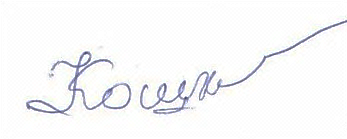 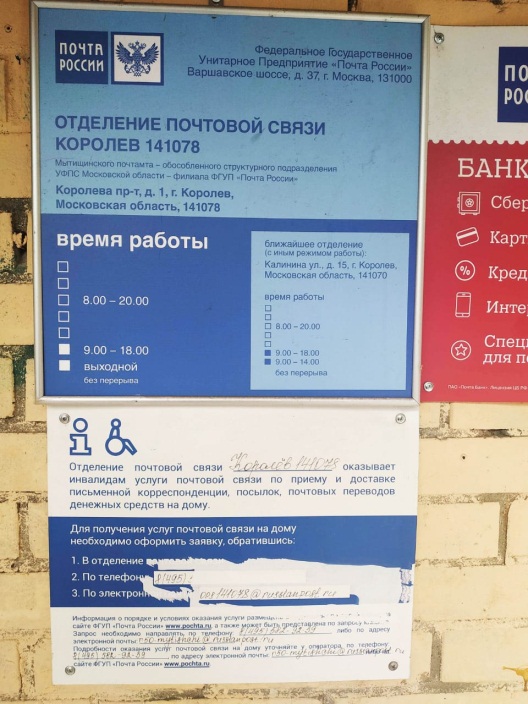 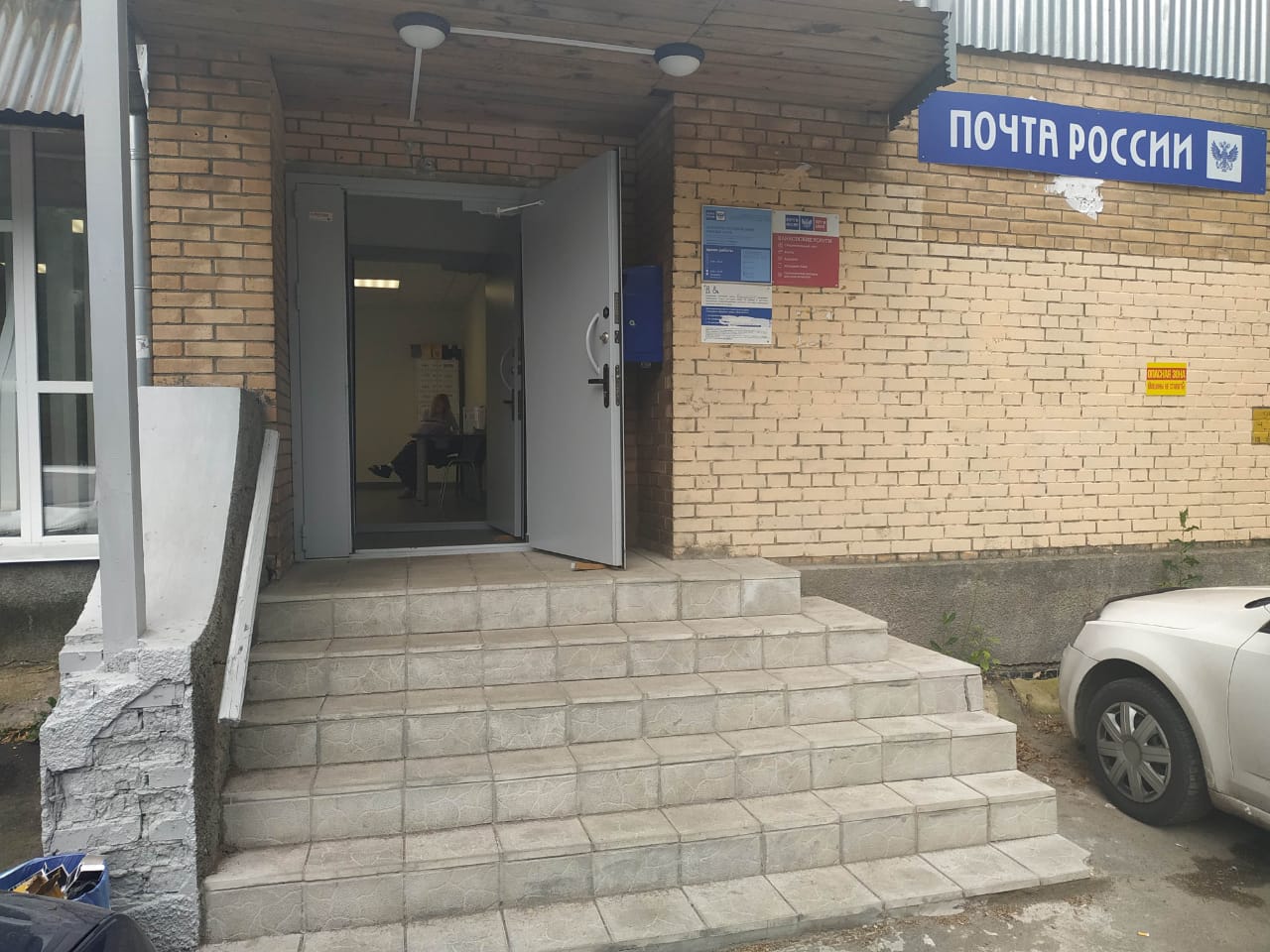 «УТВЕРЖДЕНО»Решением Совета Общественной палаты г.о. Королев Московской областиот  23.07.2019 № 16Председатель комиссии «по качеству  жизни населения, социальной политике,…» Общественной палаты г.о. КоролевЛ.В. Кошкина